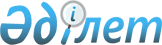 О внесении изменений в решение Аксуского районного маслихата от 20 декабря 2011 года N 54-319 "О районном бюджете Аксуского района на 2012-2014 годы"
					
			Утративший силу
			
			
		
					Решение маслихата Аксуского района Алматинской области от 08 июня 2012 года N 5-46. Зарегистрировано Управлением юстиции Аксуского района Департамента юстиции Алматинской области 20 июня 2012 года N 2-4-155. Утратило силу решением маслихата Аксуского района Алматинской области от 22 января 2013 года № 11-90     Сноска. Утратило силу решением маслихата Аксуского района Алматинской области от 22.01.2013 № 11-90.       Примечание РЦПИ:

      В тексте сохранена авторская орфография и пунктуация.       

В соответствии с пунктом 4 статьи 106, пунктом 5 статьи 109 "Бюджетного Кодекса Республики Казахстан" от 4 декабря 2008 года, подпунктом 1) пункта 1 статьи 6 Закона Республики Казахстан от 23 января 2001 года "О местном государственном управлении и самоуправлении в Республике Казахстан" Аксуский районный маслихат РЕШИЛ:



      1. Внести в решение Аксуского районного маслихата от 20 декабря 2011 года N 54-319 "О районном бюджете Аксуского района на 2012-2014 годы" (зарегистрировано в Реестре государственной регистрации нормативных правовых актов 27 декабря 2011 года за N 2-4-142, опубликовано в районной газете "Ақсу өңірі" от 7 января 2012 года N 2 (9585), в решение Аксуского районного маслихата от 17 февраля 2012 года N 2-8 "О внесении изменений в решение Аксуского районного маслихата от 20 декабря 2011 года N 54-319 "О районном бюджете Аксуского района на 2012-2014 годы" (зарегистрировано в Реестре государственной регистрации нормативных правовых актов 22 февраля 2012 года за N 2-4-146, опубликовано в районной газете "Ақсу өңірі" от 3 марта 2012 года N 10 (9592), в решение Аксуского районного маслихата от 13 апреля 2012 года N 4-30 "О внесении изменений в решение Аксуского районного маслихата от 20 декабря 2011 года N 54-319 "О районном бюджете Аксуского района на 2012-2014 годы" (зарегистрировано в Реестре государственной регистрации нормативных правовых актов 19 апреля 2012 года за N 2-4-150, опубликовано в районной газете "Ақсу өңірі" от 28 апреля 2012 года N 18 (9600) следующие изменения:



      в пункте 1 по строкам:



      1) "Доходы" цифру "4208331" заменить на цифру "4244092", в том числе:

      "налоговые поступления" цифру "85677" заменить на цифру "84569";

      "неналоговые поступления" цифру "3910" заменить на цифру "4600";

      "поступления от продажи основного капитала" цифру "3019" заменить на цифру "3437";

      "поступления трансфертов" цифру "4113784" заменить на цифру "4149545".



      2) "Затраты" цифру "4230819" заменить на цифру "4266580".



      2. Приложение 1 к указанному решению изложить в новой редакции согласно приложению 1 к настоящему решению.



      3. Настоящее решение вводится в действие с 1 января 2012 года.      Председатель сессии,

      Секретарь маслихата                        С. Серпербаев      СОГЛАСОВАНО:      Начальник ГУ "Аксуский

      районный отдел экономики

      и бюджетного планирования"                 Жандосова Гульнара Жандосовна

      08 июня 2012 года

Приложение N 1

к решению Аксуского районного

маслихата от 08 июня 2012 года

N 5-46 "О внесении изменений в

решения Аксуского районного

маслихата от 20 декабря 2011 года

N 54-319 "О районном бюджете

Аксуского района на 2012-2014 годы"Приложение N 1

к решению Аксуского районного

маслихата от 20 декабря 2011 года

N 54-319 "О районном бюджете

Аксуского района на

2012-2014 годы"
					© 2012. РГП на ПХВ «Институт законодательства и правовой информации Республики Казахстан» Министерства юстиции Республики Казахстан
				КатегорияКатегорияКатегорияКатегориясумма

тыс

тенгеКлассКлассКласссумма

тыс

тенгеПодклассПодкласссумма

тыс

тенгеНаименованиесумма

тыс

тенгеI. Доходы42440921Налоговые поступления8456904Hалоги на собственность757661Hалоги на имущество276903Земельный налог70234Hалог на транспортные средства346535Единый земельный налог640005Внутренние налоги на товары, работы и услуги48432Акцизы3883Поступления за использование природных и

других ресурсов1054Сборы за ведение предпринимательской и

профессиональной деятельности435008Обязательные платежи, взимаемые за совершение

юридически значимых действий и (или) выдачу

документов уполномоченными на то

государственными органами или должностными

лицами39601Государственная пошлина39602Неналоговые поступления460001Доходы от государственной собственности2105Доходы от аренды имущества, находящегося в

государственной собственности21004Штрафы, пени, санкции, взыскания, налагаемые

государственными учреждениями, финансируемыми

из государственного бюджета, а также

содержащимися и финансируемыми из бюджета

(сметы расходов) Национального Банка

Республики Казахстан6601Штрафы, пени, санкции, взыскания, налагаемые

государственными учреждениями, финансируемыми

из государственного бюджета, а также

содержащимися и финансируемыми из бюджета

(сметы расходов) Национального Банка

Республики Казахстан, за исключением

поступлений от организаций нефтяного сектора66006Прочие неналоговые поступления37301Прочие неналоговые поступления37303Поступления от продажи основного капитала343703Продажа земли и нематериальных активов34371Продажа земли34374Поступления трансфертов414954502Трансферты из вышестоящих органов

государственного управления41495452Трансферты из областного бюджета41495455Погашение бюджетных кредитов194101Погашение бюджетных кредитов19411Погашение бюджетных кредитов, выданных из

государственного бюджета1941Функциональная группаФункциональная группаФункциональная группаФункциональная группаФункциональная группасумма

тыс

тенгеФункциональная подгруппаФункциональная подгруппаФункциональная подгруппаФункциональная подгруппасумма

тыс

тенгеАдминистратор бюджетных программАдминистратор бюджетных программАдминистратор бюджетных программсумма

тыс

тенгеПрограммаПрограммасумма

тыс

тенгеНаименованиесумма

тыс

тенгеII. Расходы42665801Государственные услуги общего характера28424501Представительные, исполнительные и другие

органы, выполняющие общие функции

государственного управления259518112Аппарат маслихата района (города

областного значения)19073001Услуги по обеспечению деятельности

маслихата района (города областного

значения)13623003Капитальные расходы государственного

органа5450122Аппарат акима района (города областного

значения)52597001Услуги по обеспечению деятельности акима

района (города областного значения)52147003Капитальные расходы государственного

органа450123Аппарат акима района в городе, города

районного значения, поселка, аула (села),

аульного (сельского) округа187848001Услуги по обеспечению деятельности акима

района в городе, города районного

значения, поселка, аула (села), аульного

(сельского) округа159048022Капитальные расходы государственного

органа2880002Финансовая деятельность13910452Отдел финансов района (города областного

значения)13910001Услуги по реализации государственной

политики в области исполнения бюджета

района (города областного значения) и

управления коммунальной собственностью

района (города областного значения)10724003Проведение оценки имущества в целях

налогообложения386018Капитальные расходы государственного

органа280005Планирование и статистическая деятельность10817453Отдел экономики и бюджетного планирования

района (города областного значения)10817001Услуги по реализации государственной

политики в области формирования и развития

экономической политики, системы

государственного планирования и управления

района (города областного значения)10367004Капитальные расходы государственного

органа4502Оборона336801Военные нужды2530122Аппарат акима района (города областного

значения)2530005Мероприятия в рамках исполнения всеобщей

воинской обязанности253002Организация работы по чрезвычайным

ситуациям838122Аппарат акима района (города областного

значения)838007Мероприятия по профилактике и тушению

степных пожаров районного (городского)

масштаба, а также пожаров в населенных

пунктах, в которых не созданы органы

государственной противопожарной службы8383Общественный порядок, безопасность,

правовая, судебная,

уголовно-исполнительная деятельность12001Правоохранительная деятельность1200458Отдел жилищно-коммунального хозяйства,

пассажирского транспорта и автомобильных

дорог района (города областного значения)1200021Обеспечение безопасности дорожного

движения в населенных пунктах12004Образование313024001Дошкольное воспитание и обучение444854464Отдел образования района (города

областного значения)444854009Обеспечение деятельности организаций

дошкольного воспитания и обучения444537021Увеличение размера доплаты за

квалификационную категорию воспитателям

дошкольных организаций образования за счет

трансфертов из республиканского бюджета31702Начальное, основное среднее и общее

среднее образование1926389123Аппарат акима района в городе, города

районного значения, поселка, аула (села),

аульного (сельского) округа683005Организация бесплатного подвоза учащихся

до школы и обратно в аульной (сельской)

местности683464Отдел образования района (города

областного значения)1925706003Общеобразовательное обучение1859547006Дополнительное образование для детей и

юношества40833063Повышение оплаты труда учителям, прошедшим

повышение квалификации по учебным

программам АОО "Назарбаев интеллектуальные

школы" за счет трансфертов из

республиканского бюджета1435064Увеличение размера доплаты за

квалификационную категорию учителям школ

за счет трансфертов из республиканского

бюджета2389109Прочие услуги в области образования758997464Отдел образования района (города

областного значения)74882001Услуги по реализации государственной

политики на местном уровне в области

образования20106004Информатизация системы образования в

государственных учреждениях образования

района (города областного значения)12292005Приобретение и доставка учебников,

учебно-методических комплексов для

государственных учреждений образования

района (города областного значения)20865007Проведение школьных олимпиад, внешкольных

мероприятий и конкурсов районного

(городского) масштаба1503012Капитальные расходы государственного

органа2800015Ежемесячные выплаты денежных средств

опекунам (попечителям) на содержание

ребенка-сироты (детей-сирот), и ребенка

(детей), оставшегося без попечения

родителей за счет трансфертов из

республиканского бюджета12852020Обеспечение оборудованием, программным

обеспечением детей-инвалидов, обучающихся

на дому за счет трансфертов из

республиканского бюджета4464467Отдел строительства района (города

областного значения)684115037Строительство и реконструкция объектов

образования6841156Социальная помощь и социальное обеспечение12212602Социальная помощь103795451Отдел занятости и социальных программ

района (города областного значения)103795002Программа занятости27881004Оказание социальной помощи на приобретение

топлива специалистам здравоохранения,

образования, социального обеспечения,

культуры и спорта в сельской местности в

соответствии с законодательством

Республики Казахстан16366005Государственная адресная социальная помощь4613006Оказание жилищной помощи2380007Социальная помощь отдельным категориям

нуждающихся граждан по решениям местных

представительных органов7766010Материальное обеспечение детей-инвалидов,

воспитывающихся и обучающихся на дому2485014Оказание социальной помощи нуждающимся

гражданам на дому21413016Государственные пособия на детей до 18 лет4150017Обеспечение нуждающихся инвалидов

обязательными гигиеническими средствами

и предоставление услуг специалистами

жестового языка, индивидуальными

помощниками в соответствии с

индивидуальной программой реабилитации

инвалида3168023Обеспечение деятельности центров занятости

населения1357309Прочие услуги в области социальной помощи

и социального обеспечения18331451Отдел занятости и социальных программ

района (города областного значения)18331001Услуги по реализации государственной

политики на местном уровне в области

обеспечения занятости и реализации

социальных программ для населения16367011Оплата услуг по зачислению, выплате и

доставке пособий и других социальных

выплат1514021Капитальные расходы государственного

органа4507Жилищно-коммунальное хозяйство29637301Жилищное хозяйство128052458Отдел жилищно-коммунального хозяйства,

пассажирского транспорта и автомобильных

дорог района (города областного значения)12397031Изготовление технических паспортов на

объекты кондоминиумов1300041Ремонт и благоустройство объектов в рамках

развития сельских населенных пунктов по

Программе занятости 202011097467Отдел строительства района (города

областного значения)110978003Проектирование, строительство и (или)

приобретение жилья государственного

коммунального жилищного фонда70297004Проектирование, развитие, обустройство и

(или) приобретение

инженерно-коммуникационной инфраструктуры40681479Отдел жилищной инспекции района (города

областного значения)4677001Услуги по реализации государственной

политики на местном уровне в области

жилищного фонда4227005Капитальные расходы государственного

органа45002Коммунальное хозяйство119659458Отдел жилищно-коммунального хозяйства,

пассажирского транспорта и автомобильных

дорог района (города областного значения)119659012Функционирование системы водоснабжения и

водоотведения14225028Развитие коммунального хозяйства3989029Развитие системы водоснабжения10144503Благоустройство населенных пунктов48662458Отдел жилищно-коммунального хозяйства,

пассажирского транспорта и автомобильных

дорог района (города областного значения)48662015Освещение улиц в населенных пунктах11999016Обеспечение санитарии населенных пунктов1000017Содержание мест захоронений и захоронение

безродных303018Благоустройство и озеленение населенных

пунктов353608Культура, спорт, туризм и информационное

пространство12960201Деятельность в области культуры78054455Отдел культуры и развития языков района

(города областного значения)78054003Поддержка культурно-досуговой работы7805402Спорт2959465Отдел физической культуры и спорта района

(города областного значения)2959006Проведение спортивных соревнований на

районном (города областного значения)

уровне733007Подготовка и участие членов сборных команд

района (города областного значения) по

различным видам спорта на областных

спортивных соревнованиях222603Информационное пространство33634455Отдел культуры и развития языков района

(города областного значения)31552006Функционирование районных (городских)

библиотек30835007Развитие государственного языка и других

языков народа Казахстана717456Отдел внутренней политики района (города

областного значения)2082002Услуги по проведению государственной

информационной политики через газеты и

журналы208209Прочие услуги по организации культуры,

спорта, туризма и информационного

пространства14955455Отдел культуры и развития языков района

(города областного значения)4666001Услуги по реализации государственной

политики на местном уровне в области

развития языков и культуры4216010Капитальные расходы государственного

органа450456Отдел внутренней политики района (города

областного значения)7832001Услуги по реализации государственной

политики на местном уровне в области

информации, укрепления государственности и

формирования социального оптимизма граждан7094003Реализация мероприятий в сфере молодежной

политики288006Капитальные расходы государственного

органа450465Отдел физической культуры и спорта района

(города областного значения)2457001Услуги по реализации государственной

политики на местном уровне в сфере

физической культуры и спорта2007004Капитальные расходы государственного

органа45010Сельское, водное, лесное, рыбное

хозяйство, особо охраняемые природные

территории, охрана окружающей среды и

животного мира, земельные отношения17302901Сельское хозяйство30950453Отдел экономики и бюджетного планирования

района (города областного значения)4784099Реализация мер по оказанию социальной

поддержки специалистов4784462Отдел сельского хозяйства района (города

областного значения)10701001Услуги по реализации государственной

политики на местном уровне в сфере

сельского хозяйства10251006Капитальные расходы государственного

органа450473Отдел ветеринарии района (города

областного значения)15465001Услуги по реализации государственной

политики на местном уровне в сфере

ветеринарии6593003Капитальные расходы государственного

органа2450005Обеспечение функционирования

скотомогильников (биотермических ям)600007Организация отлова и уничтожения бродячих

собак и кошек420008Возмещение владельцам стоимости изымаемых

и уничтожаемых больных животных, продуктов

и сырья животного происхождения2500009Проведение ветеринарных мероприятий по

энзоотическим болезням животных2756010Проведение мероприятий по идентификации

сельскохозяйственных животных14606Земельные отношения17133463Отдел земельных отношений района (города

областного значения)17133001Услуги по реализации государственной

политики в области регулирования земельных

отношений на территории района (города

областного значения)7183004Организация работ по зонированию земель9500007Капитальные расходы государственного

органа45009Прочие услуги в области сельского,

водного, лесного, рыбного хозяйства,

охраны окружающей среды и земельных

отношений124946473Отдел ветеринарии района (города

областного значения)124946011Проведение противоэпизоотических

мероприятий12494611Промышленность, архитектурная,

градостроительная и строительная

деятельность1490702Архитектурная, градостроительная и

строительная деятельность14907467Отдел строительства района (города

областного значения)6593001Услуги по реализации государственной

политики на местном уровне в области

строительства6143017Капитальные расходы государственного

органа450468Отдел архитектуры и градостроительства

района (города областного значения)8314001Услуги по реализации государственной

политики в области архитектуры и

градостроительства на местном уровне5394004Капитальные расходы государственного

органа292012Транспорт и коммуникации7522001Автомобильный транспорт75220458Отдел жилищно-коммунального хозяйства,

пассажирского транспорта и автомобильных

дорог района (города областного значения)75220023Обеспечение функционирования автомобильных

дорог7522013Прочие2211103Поддержка предпринимательской деятельности

и защита конкуренции6243469Отдел предпринимательства района (города

областного значения)6243001Услуги по реализации государственной

политики на местном уровне в области

развития предпринимательства и

промышленности5493003Поддержка предпринимательской деятельности300004Капитальные расходы государственного

органа45009Прочие15868123Аппарат акима района в городе, города

районного значения, поселка, аула (села),

аульного (сельского) округа5300040Реализация мероприятий для решения

вопросов обустройства аульных (сельских)

округов в реализацию мер по содействию

экономическому развитию регионов в рамках

Программы "Развитие регионов" за счет

целевых трансфертов из республиканского

бюджета5300452Отдел финансов района (города областного

значения)1294012Резерв местного исполнительного органа

района (города областного значения)1294453Отдел экономики и бюджетного планирования

района (города областного значения)2200003Разработка технико-экономического

обоснования местных бюджетных

инвестиционных проектов и концессионных

проектов и проведение его экспертизы2200458Отдел жилищно-коммунального хозяйства,

пассажирского транспорта и автомобильных

дорог района (города областного значения)7074001Услуги по реализации государственной

политики на местном уровне в области

жилищно-коммунального хозяйства,

пассажирского транспорта и автомобильных

дорог6324013Капитальные расходы государственного органа75014Обслуживание долга11Обслуживание долга1452Отдел финансов района (города областного

значения)1013Обслуживание долга местных исполнительных

органов по выплате вознаграждений и иных

платежей по займам из областного бюджета115Трансферты1415801Трансферты14158452Отдел финансов района (города областного

значения)14158006Возврат неиспользованных

(недоиспользованных) целевых трансфертов14158Функциональная группаФункциональная группаФункциональная группаФункциональная группаФункциональная группасумма

тыс.

тенгеФункциональная подгруппаФункциональная подгруппаФункциональная подгруппаФункциональная подгруппасумма

тыс.

тенгеАдминистратор бюджетных программАдминистратор бюджетных программАдминистратор бюджетных программсумма

тыс.

тенгеПрограммаПрограммасумма

тыс.

тенгеНаименованиесумма

тыс.

тенгеIII. Чистое бюджетное кредитование36595Бюджетные кредиты3883210Сельское, водное, лесное, рыбное хозяйство,

особо охраняемые природные территории,

охрана окружающей среды и животного мира,

земельные отношения3883201Сельское хозяйство38832476Отдел экономики, бюджетного планирования и

предпринимательства района (города

областного значения)38832КатегорияКатегорияКатегорияКатегорияКатегориясумма

тыс.

тенгеКлассКлассКлассКласссумма

тыс.

тенгеПодклассПодклассПодкласссумма

тыс.

тенгеСпецификаСпецификасумма

тыс.

тенгеНаименованиесумма

тыс.

тенгеПогашение бюджетных кредитов22375Погашение бюджетных кредитов223701Погашение бюджетных кредитов22371Погашение бюджетных кредитов выданных из

государственного бюджета2237Функциональная группаФункциональная группаФункциональная группаФункциональная группаФункциональная группасумма

тыс.

тенгеФункциональная подгруппаФункциональная подгруппаФункциональная подгруппаФункциональная подгруппасумма

тыс.

тенгеАдминистратор бюджетных программАдминистратор бюджетных программАдминистратор бюджетных программсумма

тыс.

тенгеПрограммаПрограммасумма

тыс.

тенгеНаименованиесумма

тыс.

тенгеIV. Сальдо по операциям с финансовыми

активами0КатегорияКатегорияКатегорияКатегорияКатегориясумма

тыс.

тенгеКлассКлассКлассКласссумма

тыс.

тенгеПодклассПодклассПодкласссумма

тыс.

тенгеСпецификаСпецификасумма

тыс.

тенгеНаименованиесумма

тыс.

тенгеV. Дефицит бюджета (профицит)-61320КатегорияКатегорияКатегорияКатегорияКатегориясумма

тыс.

тенгеКлассКлассКлассКласссумма

тыс.

тенгеПодклассПодклассПодкласссумма

тыс.

тенгеНаименованиесумма

тыс.

тенгеVI. Финансирование дефицита (использование

профицита) бюджета61320Поступления займов388327Поступления займов3883201Внутренние государственные займы388322Договоры займа38832Функциональная группаФункциональная группаФункциональная группаФункциональная группаФункциональная группасумма

тыс.

тенгеФункциональная подгруппаФункциональная подгруппаФункциональная подгруппаФункциональная подгруппасумма

тыс.

тенгеАдминистратор бюджетных программАдминистратор бюджетных программАдминистратор бюджетных программсумма

тыс.

тенгеПрограммаПрограммасумма

тыс.

тенгеНаименованиесумма

тыс.

тенге16Погашение займов223701Погашение займов2237452Отдел финансов района (города областного

значения)2237008Погашение долга местного исполнительного

органа перед вышестоящим бюджетом1941021Возврат неиспользованных бюджетных

кредитов, выданных из местного бюджета296КатегорияКатегорияКатегорияКатегориясумма

тыс.

тенгеКлассКлассКласссумма

тыс.

тенгеПодклассПодкласссумма

тыс.

тенгеНаименованиесумма

тыс.

тенгеИспользуемые остатки бюджетных средств247258Используемые остатки бюджетных средств2472501Остатки бюджетных средств247251Свободные остатки бюджетных средств24725